Aufgabe „Eine Band wird präsentiert“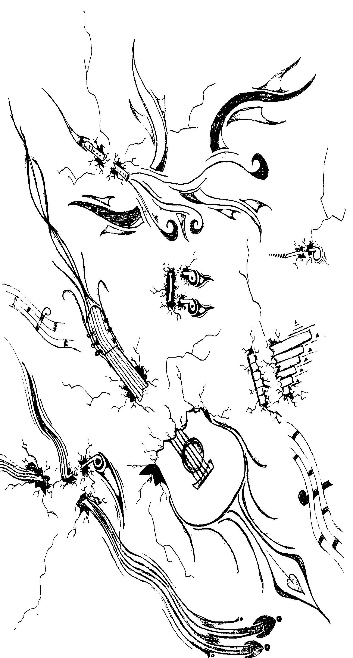 Schuljahrgänge 7/8Teilaufgabe 11.1	Singt gemeinsam den Song „Lady in Black“ zur Begleitung durch die Lehrkraft bzw. zum Playback.1.2	Erarbeitet in Gruppen Arrangements und präsentiert die Ergebnisse.	A (analog)	Begleitet den Song mit Percussion-Instrumenten.	A (digital)	Begleitet den Song mit der Rhythmusfunktion des Keyboards.	B (analog)	Begleitet den Song mit den passenden Akkorden auf Gitarren und 			Boomwhackers.	B (digital)	Begleitet den Song mit der Single-Finger-Automatik des Keyboards in einem 		passenden Style.	C		Begleitet den Song mit einem Arrangement, das ihr mit einer 				Musikbearbeitungssoftware zusammengestellt habt.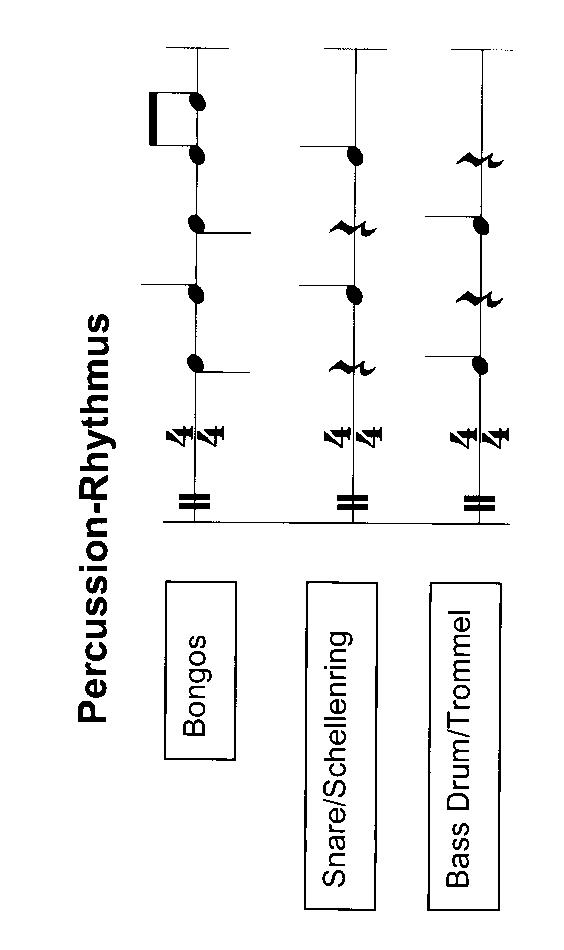 1.3	Erarbeitet in Gruppen eine neue, aktuelle Strophe.Material: 						Lady in Black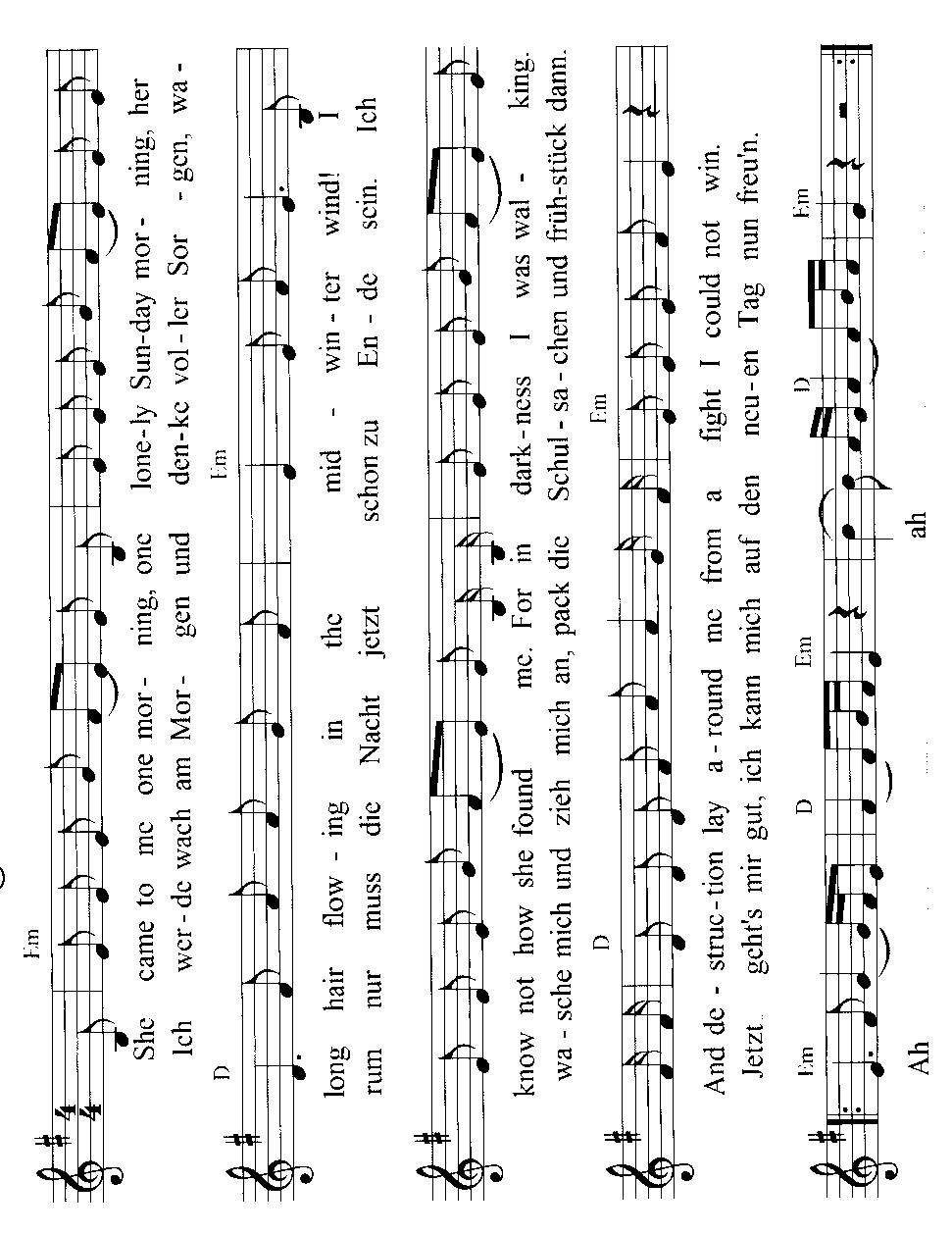 T/M: Ken Hensley; dt. Text: mdl. überliefertQuelle: LISA Halle (Hrsg.): Songs, Gitarren, Drums & Co. Halle 2016, S. 30f.Unsere eigene Strophe:Teilaufgabe 22.1	Wähle eine Band aus und recherchiere im Internet Informationen zu dieser Gruppe. Lege 	Lesezeichen für eine Materialsammlung an.2.2 	Ordne wichtige Fakten thematisch für die Präsentation mit Quellen- und Lizenzangaben:	a)	Stilrichtung und Zeit der Band	b)	Bandmitglieder und ihre Instrumente	c)	Alben und bekannte Songs		d)	Bildmaterial	e)	Hörbeispiel/Video2.3	Gestalte aus der Materialsammlung eine digitale Präsentation mit ca. 10 Folien, für die du:	a)	selbst verfasste Texte gestaltest,	b)	Bildmaterial (mit korrekter Quellenangabe) einbindest,	c)	einen Link zu einem Hörbeispiel/Video einfügst bzw. ein externes digitales 			Hörbeispiel bereitstellst.2.4	Stelle die ausgewählte Band in einem durch die digitale Präsentation unterstützten 	gemeinsamen Kurzvortrag vor.MaterialFür Teilaufgabe 1:Notenmaterial, z. B. aus LISA Halle (Hrsg.): Songs, Gitarren, Drums & Co. Schülerkeyboards mit KopfhörernGitarren, Boomwhackers, Percussion-Instrumentedigitale Endgeräte mit Musikbearbeitungs-Softwareggf. Verstärker zur Präsentation der UnterrichtsergebnisseFür Teilaufgabe 2:internetfähige digitale Endgeräte in ausreichender Anzahl mit geeigneter Software für die PräsentationsgestaltungPC/Beamer bzw. interaktive Tafel mit Internetzugang und Lautsprecher, ggf. externer CD-Player für die Vorträge